ҠАРАР                                                                              РЕШЕНИЕ«23» июнь 2020 й.      		№ 28-13-4   		«23» июня 2020 г.Тубэнге Кыйгы ауылы                                     	                       с. Нижние КигиО внесении изменений и дополнений в решение Совета сельского поселения Нижнекигинский сельсовет муниципального района Кигинский район Республики Башкортостан №27-6-3 от 25.03.2016 «Об утверждении Положения о муниципальной службе в сельском поселении Нижнекигинский сельсовет муниципального района Кигинский район Республики Башкортостан»В соответствии с Федеральным законом № 25-ФЗ от 2 марта 2007 года «О муниципальной службе в Российской Федерации», законом Республики Башкортостан               № 453-з от 16 июля 2007 года «О муниципальной службе в Республике Башкортостан», Федеральным законом от 22.12.2014 года № 431-ФЗ «О внесении изменений в отдельные законодательные акты Российской Федерации по вопросам противодействия коррупции», Совет сельского поселения Нижнекигинский сельсовет муниципального района Кигинский район Республики Башкортостан  р е ш и л:1. Внести изменения и дополнения в решение Совета сельского поселения Нижнекигинский сельсовет муниципального района Кигинский район Республики Башкортостан №27-6-3 от 25.03.2016 «Об утверждении Положения о муниципальной службе в сельском поселении Нижнекигинский сельсовет муниципального района Кигинский район Республики Башкортостан» согласно приложению.2. Настоящее решение обнародовать на информационном стенде в здании Администрации сельского поселения Нижнекигинский сельсовет муниципального района Кигинский район Республики Башкортостан и разместить на официальном сайте сельского поселения Нижнекигинский сельсовет муниципального района Кигинский район Республики Башкортостан.3.  Контроль за исполнением настоящего решения  оставляю за собой.Глава сельского поселения                                                П.П.РудневПриложениек решению Совета сельскогопоселения Нижнекигинский сельсоветмуниципального района Кигинскийрайон Республики Башкортостан		№28-13-4 от 23.06.2020 г.1. Внести в решение Совета сельского поселения Нижнекигинский сельсовет муниципального района Кигинский район Республики Башкортостан №27-6-3 от 25.03.2016 «Об утверждении Положения о муниципальной службе в сельском поселении Нижнекигинский сельсовет муниципального района Кигинский район Республики Башкортостан» следующие изменения и дополнения:1) статью 9 дополнить подпунктом следующего содержания: «1.1) для замещения должности муниципальной службы требуется соответствие квалификационным требованиям к уровню профессионального образования, стажу муниципальной службы или работы по специальности направлению подготовки, знаниям и умениям, которые необходимы для исполнения должностных обязанностей, а также при наличии соответствующего решения представителя нанимателя (работодателя) – к специальности, направлению подготовки»;2) п.3 статьи 12 дополнить пунктом следующего содержания: «3. муниципальный служащий обязан соблюдать при исполнении должностных обязанностей права, свободы и законные интересы человека и гражданина независимо от расы, национальности, языка, отношения к религии и других обстоятельств, а также права и законные интересы организаций.»;3) статью 14 дополнить пунктом следующего содержания « п 1, подпункт в) после слово «союза», продолжить, в том числе в выборном  органе первичной профсоюзной организации, созданной в органе местного самоуправления, аппарате избирательной комиссии муниципального образования.   БашҡортостанРеспубликаһының Ҡыйғы  районы муниципальрайонының Тубэнге Ҡыйгы ауыл Советы ауыл  билǝмǝһе Советы(Башҡортостан  Республикаһының Ҡыйғы районының Тубэнге Кыйгы ауыл Советы ауыл билǝмǝһе Советы)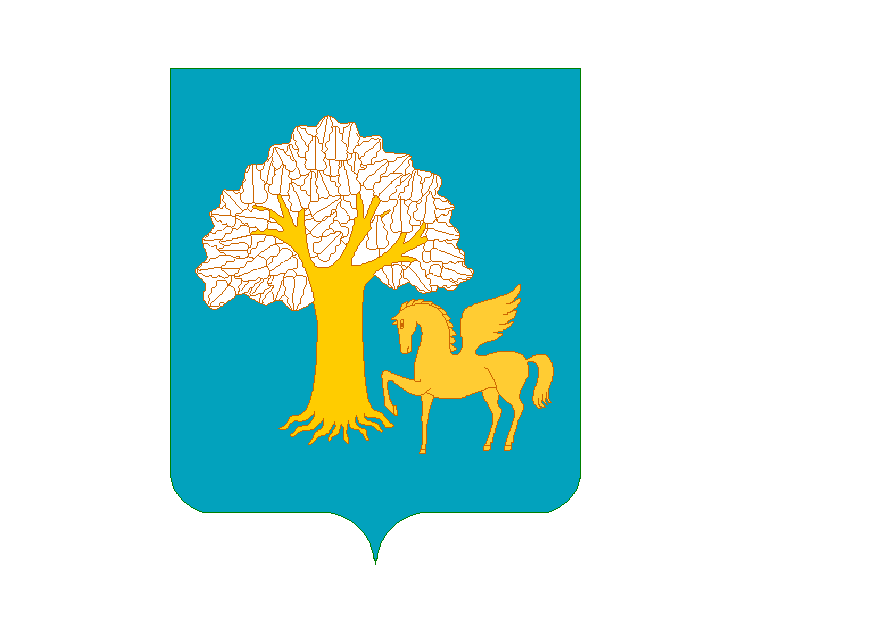 Советсельского поселенияНижнекигинский сельсоветмуниципального районаКигинский районРеспублики Башкортостан(Совет Нижнекигинского сельсовета Кигинского района Республики Башкортостан)